	14.03.2019г. в УПФР в г.Валуйки и Валуйском районе состоялся "Круглый стол" по вопросам изменений в пенсионном обеспечении с 1.01.2019г.	В работе "круглого стола" приняли участие члены Валуйского  местного отделения СПР, члены общественной палаты администрации Валуйского городского  округа, Совет ветеранов и организация инвалидов Валуйского района, начальники отделов и групп УПФР, представители СМИ. Перед собравшимися  выступила начальник Управления Сенаторова Е.Н.	Обсуждались вопросы повышения пенсионного возраста, понятие" предпенсионеры", вопросы электронного документооборота в клиентской службе. На поступившие вопросы были даны разъяснения. На мероприятии присутствовало более 50 чел.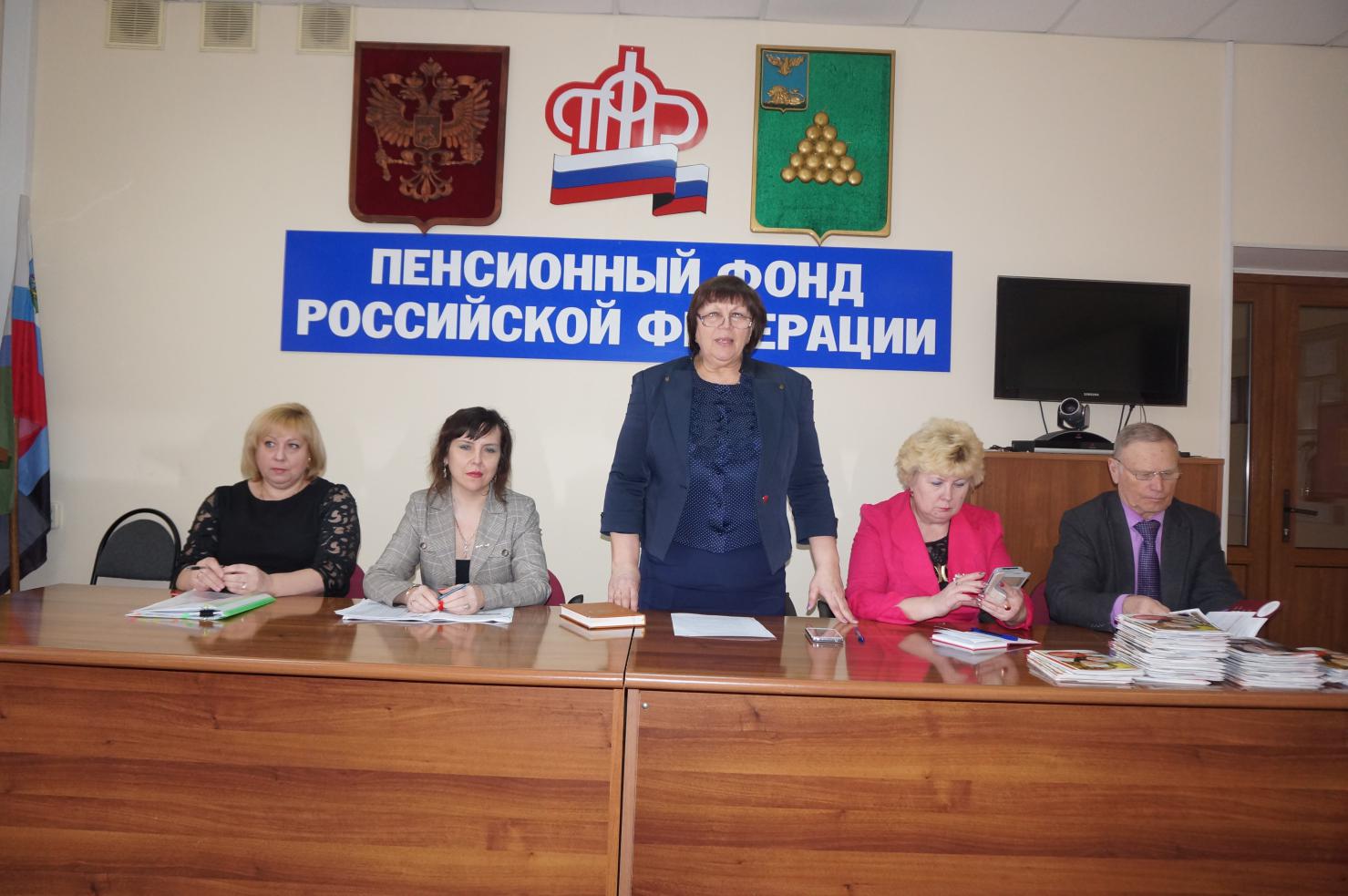 